DECLARATIONI hereby declare that the statements made in the application are true, complete & correct to the best of my                    knowledge and belief.SwapnalSwapnal.359808@2freemail.com SwapnalSwapnal.359808@2freemail.com SwapnalSwapnal.359808@2freemail.com SwapnalSwapnal.359808@2freemail.com .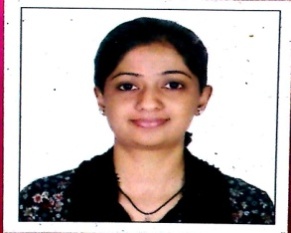 ..Objective:Objective:To pursue challenging career within my chosen field that will challenge me and allow me to use my education, skills and past experiences.To pursue challenging career within my chosen field that will challenge me and allow me to use my education, skills and past experiences.To pursue challenging career within my chosen field that will challenge me and allow me to use my education, skills and past experiences.Work Experience:Work Experience:Organization:PAANAM TravelsPvt.Ltd, Mumbai.      Designation: Senior Travel Consultant.Tenure: 05th Nov2016-Till date.Job Profile & Responsibilities:Air ticketing – Issuance, Reissuance of domestic and International sectortickets in with GALILEO CRS System and AirlineTicketing Portal.International Air Ticket Booking and Reservation.PNR creation & managementItinerary Pricing, Fare Quotes, Issuing Automated Tickets.Attending corporate customer queries by Phone and reverting on E-Mails on their queries.Attending customer requirement for Air Ticketing and travel related arrangements.Support customer to select best options, Issuance & Re-issuance of airTickets.Coordinating with finance department to ensure the billing of all the transactions.Working on Applications – GALILEO.Organization:WNS Global Services, Mumbai.Designation: Senior Associate-Operations.Tenure: 31st Mar 2016 –04th Nov2016.Job Profile & Responsibilities:Auditing all types of on Sales, Exchange and Refund tickets of theQatar Airwayissued by travel agencies and handling airline contract management. Communicating Qatar Airwaysclients through mails regarding contract or audit queries.Working on Applications – AMADEUS, ATPCO and VERIFARE.Organization:Tata Consultancy Services(TCS),MumbaiDesignation: Senior Process Associate.Tenure: 14thApr 2010 to 13th Oct2015Job Profile & Responsibilities:Dealing withRevenue Accounting for Austrian Airlines in Interline Dept.Process Interline Document Accurately with IATA Rules And Regulations.Interpret and Apply various Interline Agreement and Special Prorate Agreement (SPA).Negotiating with Other airlines independently through mail and Siraxon behalf of Austrian airlines.Workedon CRS applications like AMADEUS.Worked on RATD for Taxes. Organization: Interglobe Technologies Ltd, Mumbai.Designation: Process Associate.Tenure: 01st Apr 2009 to 01st Apr 2010.Job Profile & Responsibilities:Air India’s Booking, Reservation, Handling passenger’s queries ensuringthat all necessary airline rules and regulations are incorporated.Worked on Air India’s CRS application ARTICA.Worked for special handling department of First And Business classPassengers.Organization:PAANAM TravelsPvt.Ltd, Mumbai.      Designation: Senior Travel Consultant.Tenure: 05th Nov2016-Till date.Job Profile & Responsibilities:Air ticketing – Issuance, Reissuance of domestic and International sectortickets in with GALILEO CRS System and AirlineTicketing Portal.International Air Ticket Booking and Reservation.PNR creation & managementItinerary Pricing, Fare Quotes, Issuing Automated Tickets.Attending corporate customer queries by Phone and reverting on E-Mails on their queries.Attending customer requirement for Air Ticketing and travel related arrangements.Support customer to select best options, Issuance & Re-issuance of airTickets.Coordinating with finance department to ensure the billing of all the transactions.Working on Applications – GALILEO.Organization:WNS Global Services, Mumbai.Designation: Senior Associate-Operations.Tenure: 31st Mar 2016 –04th Nov2016.Job Profile & Responsibilities:Auditing all types of on Sales, Exchange and Refund tickets of theQatar Airwayissued by travel agencies and handling airline contract management. Communicating Qatar Airwaysclients through mails regarding contract or audit queries.Working on Applications – AMADEUS, ATPCO and VERIFARE.Organization:Tata Consultancy Services(TCS),MumbaiDesignation: Senior Process Associate.Tenure: 14thApr 2010 to 13th Oct2015Job Profile & Responsibilities:Dealing withRevenue Accounting for Austrian Airlines in Interline Dept.Process Interline Document Accurately with IATA Rules And Regulations.Interpret and Apply various Interline Agreement and Special Prorate Agreement (SPA).Negotiating with Other airlines independently through mail and Siraxon behalf of Austrian airlines.Workedon CRS applications like AMADEUS.Worked on RATD for Taxes. Organization: Interglobe Technologies Ltd, Mumbai.Designation: Process Associate.Tenure: 01st Apr 2009 to 01st Apr 2010.Job Profile & Responsibilities:Air India’s Booking, Reservation, Handling passenger’s queries ensuringthat all necessary airline rules and regulations are incorporated.Worked on Air India’s CRS application ARTICA.Worked for special handling department of First And Business classPassengers.Organization:PAANAM TravelsPvt.Ltd, Mumbai.      Designation: Senior Travel Consultant.Tenure: 05th Nov2016-Till date.Job Profile & Responsibilities:Air ticketing – Issuance, Reissuance of domestic and International sectortickets in with GALILEO CRS System and AirlineTicketing Portal.International Air Ticket Booking and Reservation.PNR creation & managementItinerary Pricing, Fare Quotes, Issuing Automated Tickets.Attending corporate customer queries by Phone and reverting on E-Mails on their queries.Attending customer requirement for Air Ticketing and travel related arrangements.Support customer to select best options, Issuance & Re-issuance of airTickets.Coordinating with finance department to ensure the billing of all the transactions.Working on Applications – GALILEO.Organization:WNS Global Services, Mumbai.Designation: Senior Associate-Operations.Tenure: 31st Mar 2016 –04th Nov2016.Job Profile & Responsibilities:Auditing all types of on Sales, Exchange and Refund tickets of theQatar Airwayissued by travel agencies and handling airline contract management. Communicating Qatar Airwaysclients through mails regarding contract or audit queries.Working on Applications – AMADEUS, ATPCO and VERIFARE.Organization:Tata Consultancy Services(TCS),MumbaiDesignation: Senior Process Associate.Tenure: 14thApr 2010 to 13th Oct2015Job Profile & Responsibilities:Dealing withRevenue Accounting for Austrian Airlines in Interline Dept.Process Interline Document Accurately with IATA Rules And Regulations.Interpret and Apply various Interline Agreement and Special Prorate Agreement (SPA).Negotiating with Other airlines independently through mail and Siraxon behalf of Austrian airlines.Workedon CRS applications like AMADEUS.Worked on RATD for Taxes. Organization: Interglobe Technologies Ltd, Mumbai.Designation: Process Associate.Tenure: 01st Apr 2009 to 01st Apr 2010.Job Profile & Responsibilities:Air India’s Booking, Reservation, Handling passenger’s queries ensuringthat all necessary airline rules and regulations are incorporated.Worked on Air India’s CRS application ARTICA.Worked for special handling department of First And Business classPassengers.Education                                 :Education                                 :Executive–MBA - Financial Management(July 2013- 15) Guru Nanak Institute of Management Studies (GNIMS), Mumbai.Post Graduation Diploma in Management(July 2013- 15) Guru Nanak Institute of Management Studies (GNIMS), Mumbai.Bachelor ofScience- First Class (71.00 %)(March 2007-08) Wilson College, Mumbai, Maharashtra.Higher Secondary Certificate (HSC)-Second class (50.00%)(March. 2004-05) Wilson College, Mumbai, MaharashtraSecondarySecondary Certificate (SSC) - Distinction (80.0 %)(March 2002-03) I.E.S King George, Mumbai,and Maharashtra.Executive–MBA - Financial Management(July 2013- 15) Guru Nanak Institute of Management Studies (GNIMS), Mumbai.Post Graduation Diploma in Management(July 2013- 15) Guru Nanak Institute of Management Studies (GNIMS), Mumbai.Bachelor ofScience- First Class (71.00 %)(March 2007-08) Wilson College, Mumbai, Maharashtra.Higher Secondary Certificate (HSC)-Second class (50.00%)(March. 2004-05) Wilson College, Mumbai, MaharashtraSecondarySecondary Certificate (SSC) - Distinction (80.0 %)(March 2002-03) I.E.S King George, Mumbai,and Maharashtra.Executive–MBA - Financial Management(July 2013- 15) Guru Nanak Institute of Management Studies (GNIMS), Mumbai.Post Graduation Diploma in Management(July 2013- 15) Guru Nanak Institute of Management Studies (GNIMS), Mumbai.Bachelor ofScience- First Class (71.00 %)(March 2007-08) Wilson College, Mumbai, Maharashtra.Higher Secondary Certificate (HSC)-Second class (50.00%)(March. 2004-05) Wilson College, Mumbai, MaharashtraSecondarySecondary Certificate (SSC) - Distinction (80.0 %)(March 2002-03) I.E.S King George, Mumbai,and Maharashtra.Additional Qualification         :Additional Qualification         :1)IATA Travel and Tourism Foundation (EBT) Diploma.[Mar 2009]2) Advance Diploma in Aviation Management [Mar 2009]    Trade wings Institute of Travel Management, Mumbai3) Galileo CRS basic course.1)IATA Travel and Tourism Foundation (EBT) Diploma.[Mar 2009]2) Advance Diploma in Aviation Management [Mar 2009]    Trade wings Institute of Travel Management, Mumbai3) Galileo CRS basic course.1)IATA Travel and Tourism Foundation (EBT) Diploma.[Mar 2009]2) Advance Diploma in Aviation Management [Mar 2009]    Trade wings Institute of Travel Management, Mumbai3) Galileo CRS basic course.Date of Birth                              :Marital Status                           :Date of Birth                              :Marital Status                           : 13th June 1987.Single. 13th June 1987.Single. 13th June 1987.Single.Languages                                :Languages                                :English, Hindi, & Marathi.English, Hindi, & Marathi.English, Hindi, & Marathi.Personal Skills                         :Comprehensive problems solving ability.Willingness to learn new things.Ability to work with team with greater flexibilityWilling to work extra hours to finish the work undertaken.